О внесении изменений в Приказ Финансового управления администрации МОГО «Ухта» от 07.02.2022 № 18 «Об утверждении порядка составления и ведения сводной бюджетной росписи бюджета МОГО «Ухта»В соответствии с пунктом 5 решения Совета МОГО «Ухта» от 14.06.2022 № 151 «О внесении изменений в решение Совета МОГО «Ухта» от 21.12.2021 № 101 «О бюджете МОГО «Ухта» на 2022 год и плановый период 2023 и 2024 годов», приказываю:Внести изменения в Приказ Финансового управления администрации МОГО «Ухта» от 07.02.2022 № 18 «Об утверждении порядка составления и ведения сводной бюджетной росписи бюджета МОГО «Ухта»: 1.1.	Подпункт 3.3.2. пункта 3 дополнить абзацем следующего содержания:«110 – изменения, вносимые в случае перераспределения бюджетных ассигнований для обеспечения необходимого уровня софинансирования расходного обязательства бюджета Республики Коми при предоставлении субсидий, имеющих целевое назначение.».Настоящий приказ вступает в силу со дня его подписания.Согласовано:И.о.начальника отдела                               ___________________                 Г.С. Святчик                                                                                 (подпись)                                                       (Ф.И.О)Начальник отдела                                       ___________________                 Е.В. Подольская                                                                                                                          (подпись)                                                       (Ф.И.О)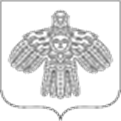 ФИНАНСОВОЕ УПРАВЛЕНИЕ АДМИНИСТРАЦИИ МУНИЦИПАЛЬНОГО ОБРАЗОВАНИЯ ГОРОДСКОГО ОКРУГА «УХТА»ФИНАНСОВОЕ УПРАВЛЕНИЕ АДМИНИСТРАЦИИ МУНИЦИПАЛЬНОГО ОБРАЗОВАНИЯ ГОРОДСКОГО ОКРУГА «УХТА»«УХТА» КАР КЫТШЫНМУНИЦИПАЛЬНÖЙ ЮКÖНЛÖНАДМИНИСТРАЦИЯСА СЬÖМ ОВМÖСÖН ВЕСЬКÖДЛАНİН«УХТА» КАР КЫТШЫНМУНИЦИПАЛЬНÖЙ ЮКÖНЛÖНАДМИНИСТРАЦИЯСА СЬÖМ ОВМÖСÖН ВЕСЬКÖДЛАНİН«УХТА» КАР КЫТШЫНМУНИЦИПАЛЬНÖЙ ЮКÖНЛÖНАДМИНИСТРАЦИЯСА СЬÖМ ОВМÖСÖН ВЕСЬКÖДЛАНİН«УХТА» КАР КЫТШЫНМУНИЦИПАЛЬНÖЙ ЮКÖНЛÖНАДМИНИСТРАЦИЯСА СЬÖМ ОВМÖСÖН ВЕСЬКÖДЛАНİН   ПРИКАЗ   ПРИКАЗ   ПРИКАЗ   ПРИКАЗ   ПРИКАЗ   ПРИКАЗ   ПРИКАЗ20.06.202220.06.2022№№147г.Ухта,  Республика Комиг.Ухта,  Республика КомиНачальник Финансового управления администрации МОГО «Ухта»Г.В. Крайн